ΣΥΛΛΟΓΟΣ ΕΚΠΑΙΔΕΥΤΙΚΩΝ Π. Ε.                       Μαρούσι  10 –  12 – 2018                                                                                                                   ΑΜΑΡΟΥΣΙΟΥ                                                     Ταχ. Δ/νση: Κηφισίας 211                                                                         Τ. Κ. 15124 Μαρούσι                                                          Αρ. Πρ.: 4Τηλ.: 210 8020697Fax: 210 8028620                                                                             Πληροφ.: Πολυχρονιάδης Δ. (6945394406)                                                                  Email:syll2grafeio@gmail.com                                      	Δικτυακός τόπος: http//: www.syllogosekpaideutikonpeamarousisou.grΠρος: Υπουργείο Παιδείας, Δ. Ο. Ε., Συλλόγους Εκπ/κών Π. Ε. της χώραςΚοινοποίηση: ΜΕΛΗ ΤΟΥ ΣΥΛΛΟΓΟΥ ΜΑΣ Θέμα: « Σχετικά με την υποβολή δήλωσης πόθεν έσχες για τους διαχειριστές των τραπεζικών λογαριασμών των σχολικών επιτροπών συναδέλφους/συναδέλφισσες Διευθυντές – Διευθύντριες Δημοτικών Σχολείων και Προϊστάμενες Νηπιαγωγείων και τα μέλη των Δ. Ε. Π. – εκπροσώπους των συνδικαλιστικών οργανώσεων των εκπαιδευτικών».Με βάση το νόμο 4571/2018 υποχρεούνται οι διαχειριστές των λογαριασμών των σχολικών επιτροπών να υποβάλλουν δηλώσεις πόθεν έσχες. Για άλλη μια φορά το Υπουργείο Παιδείας και η κυβέρνηση αφήνουν αδιευκρίνιστο αν η ρύθμιση αυτή του νόμου αφορά μόνο τους Προέδρους και Αντιπροέδρους των Σχολικών Επιτροπών ή ακόμα και τις/τους Διευθυντές – Διευθύντριες των Δημοτικών Σχολείων και Προϊστάμενες Νηπιαγωγείων που διαχειρίζονται (μικρότερους λογαριασμούς των Δημοτικών Σχολείων και Νηπιαγωγείων τους). Υπενθυμίζουμε ότι με βάση τον προηγούμενο νόμο, δήλωση πόθεν έσχες έκαναν τα μέλη των σχολικών επιτροπών μόνο, ενώ είχε δημιουργηθεί θέμα γιατί οι Διευθυντές – Διευθύντριες των σχολείων, που ήταν μέλη σχολικών επιτροπών, διαμαρτύρονταν και δικαίως για την ταλαιπωρία στην οποία υποβάλλοντας, ενώ  είχε πάρει απόφαση και το Δ. Σ. της Δ. Ο.Ε. ζητώντας την αλλαγή του συγκεκριμένου νόμου. Παρά το γεγονός ότι  η κυβέρνηση άλλαξε το νόμο το ζήτημα παραμένει αδιευκρίνιστο.Επίσης, διαμαρτυρόμαστε έντονα διότι το ίδιο ακριβώς προβλέπει ο νόμος 4571/2018 (δηλ. δήλωση «πόθεν έσχες») και από τα μέλη των Δ. Ε. Π. με αποτέλεσμα οι εκπρόσωποι των συνδικαλιστικών οργανώσεων στις Δ. Ε. Π. να ταλαιπωρούνται αδίκως, ιδιαίτερα από τη στιγμή που δεν διαχειρίζονται κανενός είδους χρηματικά ποσά.  Στη βάση αυτή καλούμε την κυβέρνηση και το Υπουργείο Παιδείας να προβούν άμεσα στην έκδοση εγκυκλίου που να διευκρινίζει ότι η συγκεκριμένη διάταξη αφορά τον Πρόεδρο και τον Αντιπρόεδρο της σχολικής επιτροπής μόνο (σαν διαχειριστές των κεντρικών λογαριασμών της εκάστοτε σχολικής επιτροπής), καθώς επίσης και για τα μέλη των Δ.Ε.Π. – εκπροσώπους των συνδικαλιστικών οργανώσεων  να εκδοθεί σχετική εγκύκλιος που να απαλλάσσει τα μέλη αυτά (εκπροσώπους συνδικαλιστικών οργανώσεων) από την υποχρέωση υποβολής δήλωσης πόθεν έσχεςΚαλούμε το Δ. Σ. της Δ. Ο. Ε. να επιληφθεί του θέματος εκδίδοντας σχετικές αποφάσεις. 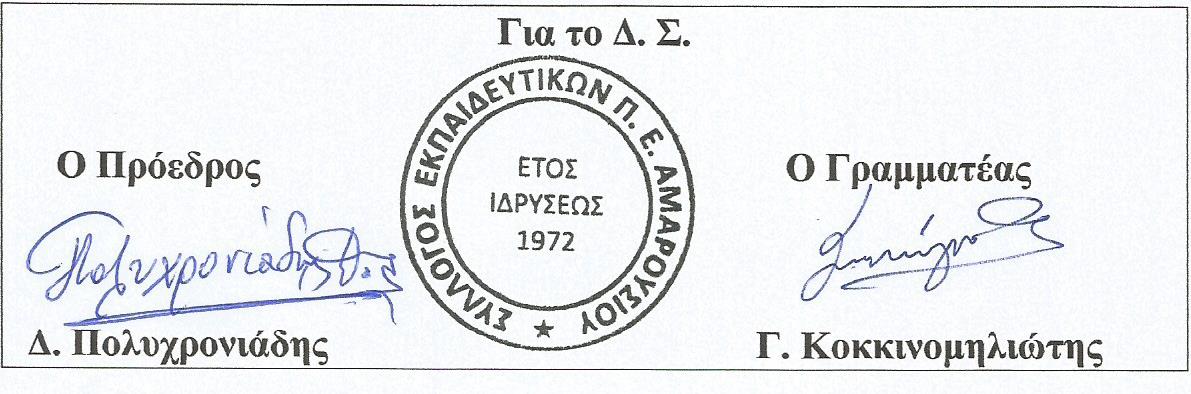 